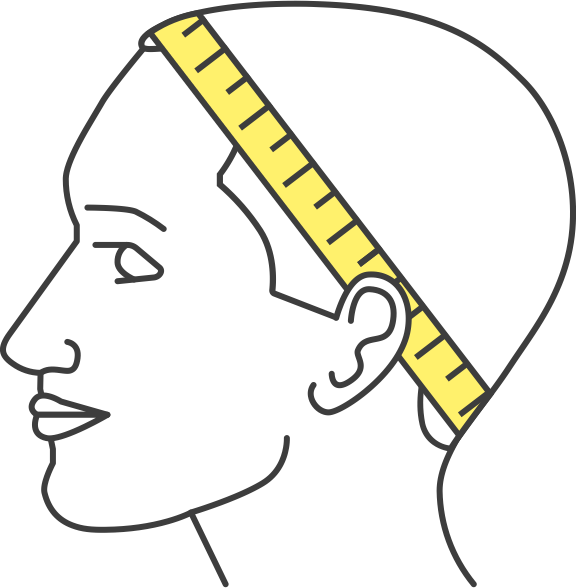 Окружность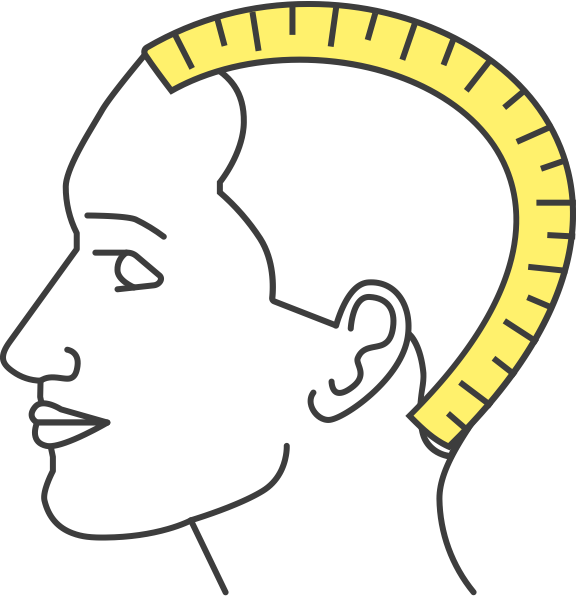 С крайней передней точки до основания черепа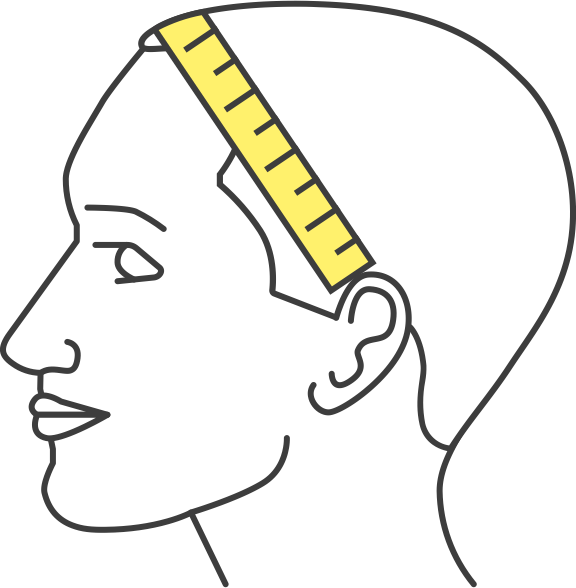 От уха до уха через верхнюю точку на лбу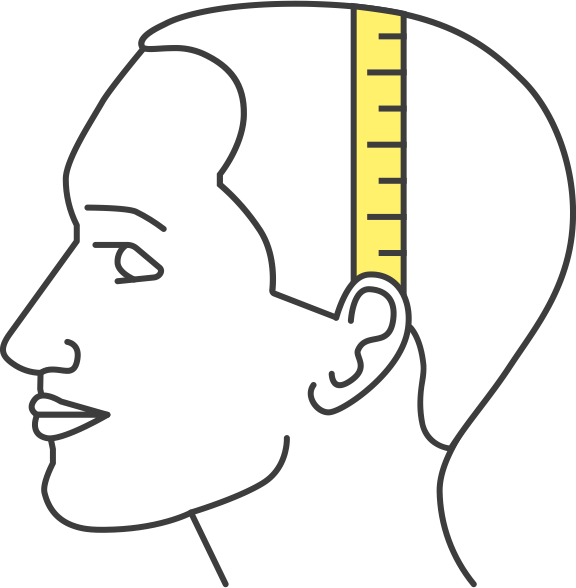 От уха до уха через макушку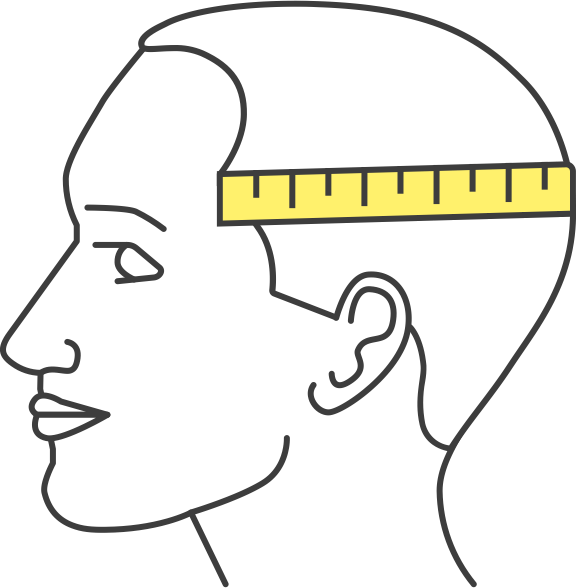 От виска до виска через затылок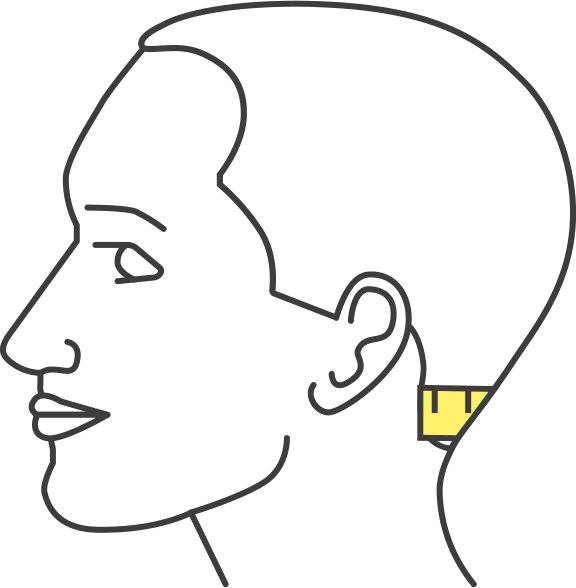 Ширина основания черепа